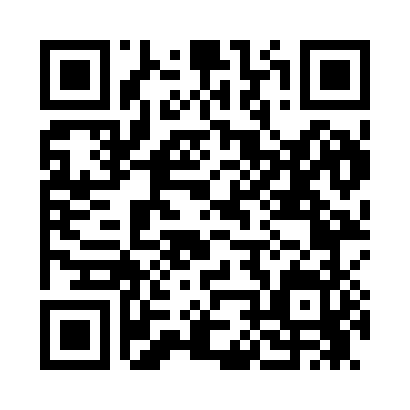 Prayer times for Peace, Alabama, USAMon 1 Jul 2024 - Wed 31 Jul 2024High Latitude Method: Angle Based RulePrayer Calculation Method: Islamic Society of North AmericaAsar Calculation Method: ShafiPrayer times provided by https://www.salahtimes.comDateDayFajrSunriseDhuhrAsrMaghribIsha1Mon4:235:4412:514:337:589:192Tue4:235:4412:514:337:589:193Wed4:245:4512:514:337:589:194Thu4:245:4512:524:337:589:195Fri4:255:4612:524:337:589:196Sat4:255:4612:524:347:589:187Sun4:265:4712:524:347:579:188Mon4:275:4712:524:347:579:189Tue4:275:4812:524:347:579:1710Wed4:285:4812:534:347:579:1711Thu4:295:4912:534:347:569:1612Fri4:305:4912:534:347:569:1613Sat4:305:5012:534:357:569:1514Sun4:315:5112:534:357:559:1515Mon4:325:5112:534:357:559:1416Tue4:335:5212:534:357:559:1317Wed4:335:5212:534:357:549:1318Thu4:345:5312:534:357:549:1219Fri4:355:5412:534:357:539:1120Sat4:365:5412:544:357:539:1121Sun4:375:5512:544:357:529:1022Mon4:385:5512:544:357:519:0923Tue4:385:5612:544:357:519:0824Wed4:395:5712:544:357:509:0725Thu4:405:5712:544:357:509:0726Fri4:415:5812:544:357:499:0627Sat4:425:5912:544:357:489:0528Sun4:435:5912:544:357:479:0429Mon4:446:0012:544:357:479:0330Tue4:456:0112:544:357:469:0231Wed4:466:0112:534:357:459:01